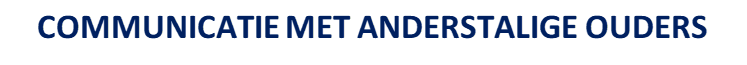 TIPS VOOR JEUGDBEWEGINGENNaast een goede communicatie met anderstalige leden, zijn de ouders zeker even belangrijk om deze mee in het verhaal te nemen. Het is dan ook belangrijk om ook naar hun duidelijk te communiceren, zowel schriftelijk als mondeling.MONDELINGNeem initiatief Neem zelf het initiatief om naar de ouders toe te gaan met een glimlach en een open houding. Het kan zijn dat anderstalige ouders jou niet opzoeken omdat ze niet voldoende of geen Nederlands begrijpen en spreken. Begin het gesprek altijd in het Nederlands. Indien de ouder Nederlands begrijpt maar niet spreekt, kunnen jullie beide in eigen taal spreken op voorwaarde dat gesprekspartners de taal begrijpen.  Merk je dat het gesprek in het Nederlands stroef verloopt kan je overschakelen op de hulptalen Engels en Frans,.Wanneer een gesprek in het Nederlands/Engels/Frans moeilijk verloopt, kan er een tussenpersoon (vriend/familie/kennis) gezocht worden die beide talen voldoende beheerst. Een andere mogelijkheid is een vrijwillige taalhulp, die je kan aanvragen bij Agentschap inburgering en Integratie.Gebruik simpel maar correct taalgebruik.Spreek duidelijk en langzaam.  Vermijd abstracte woorden en houd de zinnen kort.Wees voorzichtig met formele taal, afkortingen en dialect. Vermijd figuurlijk taalgebruik zoals spreekwoorden. Gebruik hetzelfde woord voor één begrip (dus niet de 1e keer “schoenen” en nadien “botinnes”. Zeg dan liever 2x “schoenen”.) Maak indien nodig gebruik van pictogrammen om je uitleg te ondersteunen en te verduidelijken.Controleer altijd of de ouder het goed begrepen heeft. Herhaal en herformuleer indien nodig.Vermijd “Vaktermen”. Deze zijn eigen aan de jeugdbeweging, maar hebben geen betekenis of een andere betekenis daarbuiten. Omschrijf liever wat er gebeurt, of leg de “vakterm” uit meteen nadat je hem gebruikt. Denk maar aan formatie (of opening), bivak, rakwi / verkenner / sjo / …,  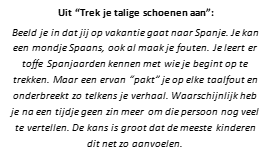 Fouten maken is okéIn een jeugdbeweging bestraffen we dat niet – we zijn tenslotte geen school. Maar we willen hen wel helpen om correct Nederlands te leren. Verbeter hen niet rechtstreeks, maar toon wat de juiste vorm is (“Ik heb de bal gepakken!” – “Ja, je hebt hem goed gepakt!”). Toon waardering wanneer ze Nederlands proberen te sprekenWees geduldig Wanneer een ouder zoekt naar de juiste woorden in het Nederlands. Geef hem/haar voldoende tijd om deze zélf te vinden. Reik enkel woorden aan wanneer de ouder het niet vindt of herhaal je vraag in duidelijke taal. SCHRIFTELIJKBereid je goed voor. Bepaal vooraf voor wat en voor wie je wilt “schrijven”. Gebruik simpel maar correct taalgebruik.Gebruik korte, actieve zinnen. Kies voor korte en eenvoudige woorden en zinnen.  Vermijd vaktaal, figuurlijk taalgebruik en afkortingen.Gebruik hetzelfde woord voor één begrip.Zorg voor een duidelijke, logische structuur.Begin met het belangrijkste.Verduidelijk je tekst met illustraties en pictogrammen.  Zorg ervoor dat er niet té veel informatie opstaat. Voorzie voldoende ruimte tussen de alinea’s. Gebruik vet om iets te benadrukken.Je kan een brief eventueel eindigen met een zin als “Indien er nog vragen zijn, contacteer XXX” in het Frans of Engels. Op deze manier sta je open voor iedereen.Hier is een voorbeeld van een duidelijk, schriftelijke communicatie.Een goede website, waarop alle nodige informatie duidelijk is te vinden.